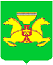 О проведении районного хакасскогопраздника  «Чыл Пазы».            В  целях поддержки национальных традиций, внедрения в быт старинных хакасских обрядов и ритуалов, популяризации народного творчества, руководствуясь ст.ст. 35, 40 Устава муниципального образования Аскизский район от 20.12.2005г., постановляю:           1. Провести районный хакасский праздник  «Чыл Пазы» 22 марта 2015 г. в 11.00 ч. в селе Аскиз.           2. Утвердить прилагаемую программу проведения районного хакасского праздника «Чыл Пазы».                      3. Утвердить прилагаемую смету расходов на подготовку и проведение районного хакасского праздника «Чыл Пазы».           4. Утвердить прилагаемое положение о проведении  конкурса «Часхы килдi»  на районном хакасском празднике «Чыл пазы».           5. Утвердить прилагаемое положение о проведении  конкурса «Сас Абахайы» на районном хакасском празднике «Чыл пазы».          6. Утвердить прилагаемое положение о проведении конкурса «Татхынныг хуйга» на районном хакасском празднике «Чыл пазы».          7. Утвердить прилагаемое положение о проведении конкурса «Морсымныг тадар тiлi» на районном хакасском празднике «Чыл пазы».          8. Утвердить прилагаемое положение о проведении   конкурса  «Сохачы» на районном хакасском празднике «Чыл пазы».          9. Утвердить прилагаемое положение о проведении   конкурса  «Угре – мясной суп» на районном хакасском празднике «Чыл пазы»         10. Финансовому управлению администрации Аскизского района (Челтыгмашева А.А.) выделить 20000 (двадцать тысяч) рублей  Муниципальному бюджетному учреждению культуры «Аскизский районный центр культуры и досуга» из средств районного бюджета, предусмотренных на выполнение муниципального задания на 2015 год. КБК № 905.0801.4041609611241          11. Председателю Комитета по спорту, туризму и молодежной политике администрации Аскизского района Республики Хакасия (А.А. Челтыгмашеву) организовать спортивную и состязательную программу праздника с участием инструкторов по молодежной политике и спорту.           12. Рекомендовать главам  поселений Аскизского района принять участие в подготовке и проведении районного хакасского праздника «Чыл Пазы».           13. Опубликовать настоящее постановление в газете «Аскизский труженик» и разместить  на официальном сайте Администрации Аскизского района.Исполняющий обязанности                                                                 главы Администрации      	                                                                Г.В. Новикова                                                                                                                                              Утверждено                                                                                       постановлением  Администрации                                                                                       Аскизского района                                                                                      Республики Хакасия                                                                                      от 03.03.2015  № 397-пПрограммарайонного хакасского праздника «Чыл Пазы» 22.03.2015г.с. Аскиз                                                                                                            22.03.2015 г.                                                                                      Утверждено                                                                                       постановлением  Администрации                                                                                       Аскизского района                                                                                      Республики Хакасия                                                                                      от 03.03.2015  № 397-пПоложениео проведении конкурса хакасского танца «Часхы килдi» на районном празднике «Чыл Пазы» 22 марта 2015 года.1.Общие положения1.1. Конкурс хакасского танца «Часхы килдi» (далее - Конкурс)  проводится на районном празднике «Чыл Пазы» в соответствии с настоящим Положением. 1.2. Учредителем Конкурса является  МКУ «Управление культуры администрации Аскизского района».1.3. Организатор Конкурса МБУК «Аскизский районный центр культуры и досуга».1.4. Срок проведения Конкурса: 22  марта 2015 г. в 12 часов.1.5. Место проведения Конкурса: с. Аскиз, пер. Коммунальный.2.Цели и задачи2.1. Пропаганда и развитие национальной хореографии.2.2. Повышение мастерства и стимулирование создания новых творческих коллективов.2.3. Популяризация хореографического искусства.3.Условия участия в Конкурсе3.1. В Конкурсе могут принимать участие любые хореографические коллективы, подавшие заявку. Заявки принимаются до 18 марта 2015 г.3.2. На Конкурс необходимо представить одну  хореографическую постановку, отражающую приход весны, т.е. тема «Весна».4.Критерии оценки4.1. Обязательное отражение тематики Конкурса в хореографической постановке;4.2. Использование музыкального и художественного оформления (костюм);5.Награждение5.1. По итогам конкурса присуждаются дипломы I, II, III степени.5.2. Все участники награждаются дипломами за участие.6.Жюри 6.1. Жюри Конкурса формируется из специалистов в области  хореографии.       Заявки принимаются по адресу:  с. Аскиз, ул. Советская 20. Тел. 9 -19 -91 –методический отдел, эл.адрес-askiz-rckd@yahdex.ru ;                                                                                      Утверждено                                                                                       постановлением  Администрации                                                                                       Аскизского района                                                                                      Республики Хакасия                                                                                      от 03.03.2015  № 397-пПоложениео проведении конкурса «Сас Абахайы» на районном празднике «Чыл Пазы» 22 марта 2015 года.1.Общие положения1.1. Конкурс «Сас Абахайы» (далее - Конкурс)  проводится на районном празднике «Чыл Пазы» в соответствии с настоящим Положением. 1.2. Учредителем Конкурса является МКУ «Управление культуры администрации Аскизского района».1.3. Организатор Конкурса МБУК «Аскизский районный центр культуры и досуга».1.4. Срок проведения Конкурса: 22 марта 2015 г. в 12 часов.1.5. Место проведения Конкурса: с. Аскиз, пер. Коммунальный.2.Цели и задачи Конкурса2.1. Сохранение и пропаганда хакасских национальных традиций и обычаев в ношении девичьей косы.2.2. Формирование художественного вкуса, развитие творческих способностей у молодежи.3.Условия участия в Конкурсе3.1. К участию в Конкурсе приглашаются девушки, имеющие длину волос от 50 см.,  подавшие заявку. Заявки принимаются до 18 марта 2015 г.3.2. Возраст участниц от 16-30 лет.4. Условия и порядок проведения Конкурса4.1. Конкурс проходит по следующим номинациям: - «Сурместер абахайы» (девичьи косички)- «Тулун абахайы» (женские косы)- «Хайхастыг сас абахайы» (вечерняя прическа)4.2. Участие во второй номинации предполагает выход на сцену с распущенными волосами и выполнение следующих заданий:- заплести 2 косы,- завязать хакасский платок,- продемонстрировать творческие способности (на выбор участницы) 4.3.Третья номинация (вечерняя прическа).     В первых двух номинациях участницы Конкурса выступают в традиционном  хакасском костюме, в третьей номинации – в современных хакасских стилизованных костюмах.5.Критерии оценки- длина, густота, естественный цвет волос;- культура поведения на сцене, артистизм;- творческие способности;- знание хакасских традиций по заплетанию волос.                                                        6.Награждение6.1. По итогам Конкурса присуждаются дипломы I, II, III степени.6.2. Все участники награждаются дипломами за участие.7.Жюри 7.1. Жюри Конкурса формируется из специалистов в области традиционной хакасской культуры.7.2. По решению жюри может учреждаться приз зрительских симпатий.       Заявки принимаются по адресу:  с. Аскиз, ул. Советская 20. Тел. 9 -19 -91 –методический отдел до 18 марта 2015 г., эл.адрес-askiz-rckd@yahdex.ru;                                                                                      Утверждено                                                                                       постановлением  Администрации                                                                                       Аскизского района                                                                                      Республики Хакасия                                                                                      от 03.03.2015  № 397-пПоложениео проведении конкурса «Татхынныг хуйга» (холодец) на районном празднике «Чыл Пазы» 22 марта 2015 года.1.Общие положения1.1. Конкурс «Татхынныг хуйга» (холодец) (далее - Конкурс)  проводится на районном  празднике «Чыл Пазы» в соответствии с настоящим Положением. 1.2. Учредителем Конкурса является МКУ «Управление культуры администрации Аскизского района».1.3. Организатор Конкурса МБУК «Аскизский районный центр культуры и досуга».1.4. Срок проведения Конкурса: 22 марта 2015 г. в 12 часов.1.5. Место проведения Конкурса: с. Аскиз, пер. Коммунальный.2.Цели и задачи 2.1. . Сохранение и пропаганда национальной традиционной кухни.2.2    Популяризация национальных  блюд.3.Условия участия в Конкурсе3.1.   К участию в Конкурсе приглашаются все желающие, муниципальные образования сельсоветов, поссоветов Аскизского района подавшие заявки.4.Критерии оценки Конкурса4.1. Эстетическое оформление блюд, предоставление рецептов приготовления.4.2. Вкусовые качества блюда, оригинальность подачи.4.3. Для жюри предоставляются дегустационные образцы на 3-4 персоны.5.Награждение5.1. По итогам Конкурса присуждаются дипломы I, II, III степени.5.2. Все участники награждаются дипломами за участие.6.Жюри 6.1. Жюри Конкурса формируется из специалистов в области кулинарии.       Заявки принимаются по адресу:  с. Аскиз, ул. Советская 20. Тел. 9 -19 -91 –методический отдел до 18 марта 2015 г., эл.адрес-askiz-rckd@yahdex.ru;                                                                                      Утверждено                                                                                       постановлением  Администрации                                                                                       Аскизского района                                                                                      Республики Хакасия                                                                                      от 03.03.2015  № 397-пПоложениео проведении конкурса хормачылар «Морсымныг тадар тiлi» на районном празднике «Чыл Пазы» 22 марта 2015 года.1.Общие положения1.1. Конкурс хормачылар «Морсымныг тадар тiлi» (далее - Конкурс)  проводится на районном празднике «Чыл Пазы» в соответствии с настоящим Положением. 1.2. Учредителем Конкурса является МКУ «Управление культуры администрации Аскизского района».1.3. Организатор Конкурса МБУК «Аскизский районный центр культуры и досуга».1.4. Срок проведения Конкурса: 22 марта 2015 г. в 12 часов.1.5. Место проведения Конкурса: с. Аскиз, пер. Коммунальный.2.Цели и задачи2.1. Развитие театрального, чтецкого искусства.2.2. Выявление и стимулирование талантливых исполнителей.2.3.  Раскрытие  актерской индивидуальности участников конкурса.3.Условия участия в Конкурсе3.1.  К участию в Конкурсе приглашаются творческие малые театральные коллективы, чтецы, отдельные участники  юмористы.3.2.  Возраст участников от 16 лет  и старше.3.3. Участники должны представить юмористические монологи, сценки, инсценировки, отрывки из пьес и спектакля на хакасском языке (не более 5 мин.)4.Критерии оценки4.1. Актерское мастерство.4.2. Новизна репертуара, соответствие костюмов.5.Награждение5.1. По итогам конкурса присуждаются дипломы I, II, III степени.5.2. Все участники награждаются дипломами за участие.6.Жюри 6.1. Жюри Конкурса формируется из специалистов в области театрального искусства.       Заявки принимаются по адресу:  с. Аскиз, ул. Советская 20. Тел. 9 -19 -91 –методический отдел до 18 марта 2015 г., эл.адрес-askiz-rckd@yahdex.ru;                                                                                      Утверждено                                                                                       постановлением  Администрации                                                                                       Аскизского района                                                                                      Республики Хакасия                                                                                      от 03.03.2015  № 397-пПоложениео проведении конкурса  «Сохачы» ( паардан иткен ас-тамах) на районном празднике «Чыл Пазы» 22 марта 2015 года.1.Общие положения1.1. Конкурс «Сохачы» (паардан иткен ас-тамах)  (далее - Конкурс)  проводится на районном празднике «Чыл Пазы» в соответствии с настоящим Положением. 1.2. Учредителем Конкурса является МКУ «Управление культуры администрации Аскизского района».1.3. Организатор Конкурса МБУК «Аскизский районный центр культуры и досуга».1.4. Срок проведения Конкурса: 22 марта 2015 г. в 12 часов.1.5. Место проведения Конкурса: с. Аскиз, пер. Коммунальный.2.Цели и задачи2.1.  Сохранение и пропаганда национальной  кухни.2.2.  Привлечение и ознакомление широких слоев населения с национальной кухней.2.3.  Популяризация национальных блюд.3. Условия участия в Конкурсе3.1.  К участию в Конкурсе приглашаются все желающие, муниципальные образования сельсоветов, поссоветов Аскизского района подавшие заявки.4.Критерии оценки Конкурса4.1. Эстетическое оформление и разнообразие блюд из печени.4.2. Вкусовые качества блюда, оригинальность подачи.4.3. Для жюри предоставляются дегустационные образцы на 3-4 персоны.5.Награждение5.1. По итогам Конкурса присуждаются дипломы I, II, III степени.5.2. Все участники награждаются дипломами за участие.6.Жюри 6.1. Жюри Конкурса формируется из специалистов в области кулинарии.       Заявки принимаются по адресу:  с. Аскиз, ул. Советская 20. Тел. 9 -19 -91 –методический отдел. эл.адрес-askiz-rckd@yahdex.ru;                                                                                      Утверждено                                                                                       постановлением  Администрации                                                                                       Аскизского района                                                                                      Республики Хакасия                                                                                      от 03.03.2015  № 397-пПоложениео проведении конкурса  «Угре – мясной суп» (чарба-угре, коче-угре и др. ) на районном празднике «Чыл Пазы» 22 марта 2015 года.1.Общие положения1.1. Конкурс «Угре – мясной суп» ( чарба-угре, коче-угре)  (далее - Конкурс)  проводится на районном празднике «Чыл Пазы» в соответствии с настоящим Положением. 1.2. Учредителем Конкурса является МКУ «Управление культуры администрации Аскизского района».1.3. Организатор Конкурса МБУК «Аскизский районный центр культуры и досуга».1.4. Срок проведения Конкурса: 22 марта 2015 г. в 12 часов.1.5. Место проведения Конкурса: с. Аскиз, пер. Коммунальный.2.Цели и задачи2.1.  Сохранение и пропаганда национальной  кухни.2.2.  Привлечение и ознакомление широких слоев населения с национальной кухней.2.3.  Популяризация национальных блюд.3. Условия участия в Конкурсе3.1.  К участию в Конкурсе приглашаются все желающие, муниципальные образования сельсоветов, поссоветов Аскизского района подавшие заявки.4.Критерии оценки Конкурса4.1. Эстетическое подача и разнообразие супов - угре.4.2. Вкусовые качества супов–угре .4.3. Для жюри предоставляются дегустационные образцы на 3-4 персоны.5.Награждение5.1. По итогам Конкурса присуждаются дипломы I, II, III степени.5.2. Все участники награждаются дипломами за участие.6.Жюри 6.1. Жюри Конкурса формируется из специалистов в области кулинарии.       Заявки принимаются по адресу:  с. Аскиз, ул. Советская 20. Тел. 9 -19 -91 –методический отдел эл.адрес-askiz-rckd@yahdex.ru;;Согласована                                                           УтвержденаЗаместитель главы Администрации                      постановлением Администрации                                                                              Аскизского района                                                  Аскизского районаРеспублики Хакасия                                               Республики Хакасия_____________ Е.Л. Юнгейм                                 от 03.03.2015  № 397-п  СМЕТА РАСХОДОВна проведение районного хакасского праздника «Чыл Пазы»Оформление праздника: (заказ рекламного баннера, заказ шаров)          2000 руб.                                                                                 (перечисление)                                                                   2. Приобретение дипломов                                                                                   500 руб.(перечисление)3. Призовой фонд:                                                                                               10500руб.Конкурс «Сас Абахайы»      - 1 место - 1000 руб.   - 2 место - 800 руб.    -3 место - 600 руб. Конкурс «Часхы килдi»        - 1 место - 1000 руб.   - 2 место - 800 руб.   - 3 место - 600 руб.Конкурс «Морсымныг тадар тiлi»      - 1 место - 1000 руб.    -2 место - 800 руб.   - 3 место - 600 руб.Конкурсы «Сохачы», «Угре-мясной суп», «Татхынныг хуйга»    -1 место -1500 руб.   -2 место - 1000 руб.   -3 место -800 руб.   За три конкурса – 3300 руб.                                                    4. Угощение «Алтын стол»                                                                                 7000 руб.                                                                                                                                                                  (по договору с Аскизским РПО)Итого: 20000 (двадцать  тысяч) рублей.НачальникУправления культуры                                                                               К.В. БарашковаОб участии делегации Аскизскогорайона в Республиканском празднике «Чыл Пазы» .         В целях приобщения молодежи к традициям и обычаям хакасского народа, популяризации национальных обрядов и культуры, руководствуясь ст.ст.35, 40 Устава муниципального образования Аскизский район от 20.12.2005 г., постановляю:       1. Делегации Аскизского района принять участие в Республиканском празднике «Чыл Пазы» 21 марта 2015 г. в г. Абакане.       2. Утвердить прилагаемую смету расходов на участие делегации Аскизского района в Республиканском празднике «Чыл Пазы».       3. Финансовому управлению администрации Аскизского районо (А.А. Челтыгмашева) выделить  денежные средства в размере 15000 (пятнадцать тысяч) рублей Муниципальному бюджетному учреждению культуры «Аскизский районный центр культуры и досуга» из средств районного бюджета, предусмотренных на выполнение муниципального задания на 2015 год. КБК № 90508014041609611241       4. Управлению культуры администрации Аскизского района (К.В. Барашкова) подготовиться и принять участие в конкурсах и массовых действиях Республиканского праздника «Чыл Пазы».       5. Контроль за выполнением данного постановления возложить на Е.Л. Юнгейма – заместителя главы Администрации Аскизского района.Исполняющий обязанности                                                                 главы Администрации      	                                                              Г.В. Новикова                                                        Согласована                                                           УтвержденаЗаместитель главы Администрации                      постановлением Администрации                                                                              Аскизского района                                                  Аскизского районаРеспублики Хакасия                                               Республики Хакасия_____________ Е.Л. Юнгейм                                 от                        №  СМЕТА РАСХОДОВна  участие  делегации Аскизского районав Республиканском  празднике «Чыл Пазы».Оформление юрты, территории около юрты.                                5000 руб.Приобретение реквизитов для театрализованного представления.                                                                                  2000 руб. Приобретение призов на конкурсно-игровую, командную        программу «Хысхы ойыннары»  1 место-3500 руб.2 место-2500 руб.3 место-1500 руб.Приз зрительских симпатий-500Всего по конкурсу «Хысхы ойыннары»                                         8000 руб.Итого: 15000 (пятнадцать тысяч) рублей.Начальник Управления культуры                                                                      К.В. БарашковаРОССИЙСКАЯ ФЕДЕРАЦИЯАДМИНИСТРАЦИЯАСКИЗСКОГО РАЙОНАРЕСПУБЛИКИ ХАКАСИЯРОССИЙСКАЯ ФЕДЕРАЦИЯАДМИНИСТРАЦИЯАСКИЗСКОГО РАЙОНАРЕСПУБЛИКИ ХАКАСИЯРОССИЯ ФЕДЕРАЦИЯЗЫХАКАС РЕСПУБЛИКАЗЫНЫНАСХЫС АЙМАFЫНЫНУСТАF-ПАСТААРОССИЯ ФЕДЕРАЦИЯЗЫХАКАС РЕСПУБЛИКАЗЫНЫНАСХЫС АЙМАFЫНЫНУСТАF-ПАСТААПОСТАНОВЛЕНИЕПОСТАНОВЛЕНИЕПОСТАНОВЛЕНИЕОт 03.03.2015с. Аскизс. Аскизс. Аскиз                        № 397-пВремяДействие1.Центральная сцена1.Центральная сценаДо 11.00Установка юрт, горок, оформление сцены, установка обрядовых костров.11.00 – 11.10Театрализованное открытие «Изен Чыл Пазы»;11.10.- 11.20Официальное открытие. Слово для выступления предоставляется:   - Главе Аскизского района А.В.Челтыгмашеву;   - Председателю районного совета депутатов В.М.Зимину;   - Главе Аскизского сельсовета М.А. Анжигановой;                                           - Главам МО Аскизского района.11.20 – 11.50Обрядовая часть:   - ритуал очищение огнем;   - ритуал освящения священной березы;   - ритуал благодарения Чаянов.11.50 - 12. 00 Концертные номера – 2-3 песни;12.00 – 12.30Конкурс хакасского танца «Часхы килдi»;12.30 – 12.45Концертный блок;12.45  – 13.45Конкурс «Сас Абахайы»;13.45  -14.00Концертный блок;14.00- 15.00Конкурс юмористов «Морсымныг тадар тiлi»;15.00.- 15.15Концертный блок;15.15- 15.30Подведение итогов конкурсов;15.30.-15.40Закрытие праздника2. Юрты2. Юрты12.00 Конкурс « Угре – мясной суп»14.30  Конкурс «Сохачы» (паардан иткен ас - тамах)Конкурс «Татхынныг хуйга» (холодец)3. Спортивная площадка (спорткомитет)3. Спортивная площадка (спорткомитет)12.00 – 14.30Хакасские народные игры